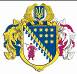 ДНІПРОПЕТРОВСЬКА ОБЛАСНА РАДАVШ СКЛИКАННЯПостійна комісія обласної ради з питань охорони здоров’я, дитинства та материнства49004, м. Дніпро, просп. Поля, 2ВИСНОВКИ ТА РЕКОМЕНДАЦІЇ № 2/18засідання постійної комісії обласної ради „ 05”  червня  2024 року15.00Заслухали  та обговорили інформацію директора департаменту охорони здоров’я Дніпропетровської обласної державної адміністрації                     Мошківської С.А. про  стан виконання програми „Здоров’я населення Дніпропетровщини на 2020 - 2024 роки”(зі змінами) за 1  квартал 2024 року. За результатами розгляду питання постійна комісія вирішила: Звіт за 1 квартал 2024 року про стан виконання обласної програми „Здоров’я населення Дніпропетровщини на 2020 – 2024 роки” (зі змінами) взяти до відома.Результати голосування:Голова комісії 							А. О.ПУСТОВАПустова А.О.  ЗаЧорний В.І. (онлайн режим)ЗаПалош А.А. (онлайн режим)ЗаМакедонський І.О. (онлайн режим)ЗаЗапаря Т.П. (онлайн режим)  ЗаЮревич Т.А.ЗаВеропотвелян М.П.ЗаМороз С.М.ЗаВсього:8за  8проти -утримались-